	                       IRISH WOLFHOUND CLUB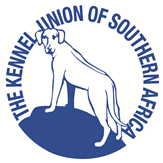 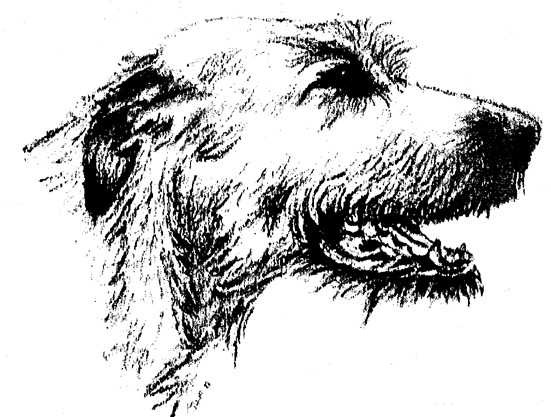   OF GAUTENG32nd Annual Championship ShowSunday 11th April 2021   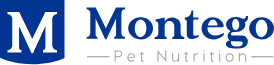 Venue:GOLDFIELDS KENNEL CLUB, LOWER GROUNDS, ENTRANCE CLARKSON ROAD, BEDFORDVIEW, JOHANNESBURG, GAUTENGJudging Starts:08:00 AMJUDGE:DR. JAMES JACKSONRing Steward:MRS. JENNY HUBBARDOfficials:President: Mr Gérard RobinsonPatron: Mr Moss StephensonPatroness:  Miss Elizabeth C. Murphy (Ireland) Chairman:  Mrs Dawn BarnardVice-Chairman: Mrs Lindie KrugerTreasurer:  Mr Roger Scott     Show Manager:  Mr Roger Scott     COVID-19 ProtocolPlease note and carefully read the attached COVID-19 PROTOCOL.Please note: Access to the venue will be strictly controlled.Please note: Provided DISCLAIMER FORM to be completed and handed in on the day at the access control.Vet on Call:Fourways Veterinary Hospital:  Tel:  011 705 3411 all hoursEnquiries:Hon. Secretary: Mrs Julia Scott Tel - (h) 011 460 1257 / (cell) 083 515 9011Show Entries:Entries to be sent to email caliburn@icon.co.za  or fax to email 086 521 6389. Entries will only be accepted if sent together with proof of payment.  No postal entries will be accepted.  Banking Details:STANDARD BANK, Fourways Crossing, Branch Code 009953, Account No: 020015143.  Use SURNAME as reference.  	  Entry Closing Date:30th March 2021Entries received together with a copy of proof of payment will be accepted if received within five (5) days after the entry closing date.Championship Show Entry Fees:R100 per dog for 1st dog, R90 for 2nd dog and R80 for each subsequent dog R70 per dog for Baby Puppy & Neuter DogAdd R20.00 for each cash and/or cheque deposit to cover bank charges. Entry fees – Special ClassesR20 per class. ENTRIES WITH CLASS ENTRIES ONLY. NO ENTRIES ON THE DAY.  See Special Classes section for details.Catalogue:R75.00 (to be ordered with entries)Catalogue Advertising:R100 for a full A4 page advertising your Kennel.  Please send in your print ready advert.Page Sponsorship in Catalogue:R30 to sponsor a page. Please send in your message.     Membership Fees:Due 1st May 2021. R150.00 Single, R200.00 Family. New Membership Joining Fee of R50 to be added. Champ Show Classes:*Baby Puppy 4-6mths, Minor Puppy 6-9mths, Puppy 9-12mths, Junior, Graduate, Novice, S.A. Bred, Veterans, Imported, Open, Champions, *Neuter Dog.  Note: *Baby Puppy and *Neuter Dog do not qualify for the CC OR Best In Show. Baby Puppies compete for Best Baby Puppy in Show and Neuter Dogs for Best Neuter Dog in Show.Finals:Best In Show, Reserve Best In Show, Best Puppy In Show, Best Baby Puppy In Show, Best Neuter In ShowBest of Classes:(Immediately after the Championship Show judging is completed).Dog and Bitch winners of each Championship Show class will compete against each other for the "Best of Class" judging. Special Classes:(Will follow judging of “Best of Classes”).Best Forequarters, Best Hindquarters, Best Head & Neck, Brace, Non-CC Winners, Best Movement, Height & Soundness, Progeny, Best Type.Entries: R20.00 per class. Entries MUST be submitted with Champ Show entries, (enter total Rand amount for Specials under “other “on the Champ Show Entry Form and complete the Specials Entry form provided). NO ENTRIES WILL BE ACCEPTED ON THE DAY. NO CASH WILL BE HANDLED.Top 10 Parade:(Will take place after the completion of the Special Classes.) By Invitation Only - 2019 Top Ten Irish Wolfhounds, from around the Country. Irish Wolfhound of the Year:2019 Awards will follow on immediately after the Top Ten Parade. Trophies:A full list of trophies will appear in the catalogue. TROPHIES WILL NOT BE HANDED OUT AT THE SHOW TO LIMIT HANDLING as per the Covid-19 protocol. Vouchers will be given to the winners and arrangements made to collect the trophies.NOTE: Trophies will NOT be handed out to Non-Members. Prizes:To all classes; CC & RCC winners; BPIS, RBIS, BIS, BBPIS, BNIS and the Top Ten Competition winners.Rosettes:To all Championship Show class winners; CC & RCC winners;  BPIS,  RBIS,  BIS,  BBPIS,  BNIS;   IW of the year 2019;  Runner-Up IW of the Year 2019;  BOS IW of the Year 2019;  Puppy of the Year 2019Sashes:BIS, RBIS, BPIS  and IW of the year 2019.Catering:Please bring your picnic basket/ refreshments.Website:www.irishwolfhoundclub.co.zaFacebook:Irish Wolfhound Club – South AfricaNOTES:Numbers will not be posted - please collect on the day from 08.30 am.        No RAF or TAF entries will be accepted.Dogs not entered in a class, or dogs entered in a class which does not exist, will be automatically be entered in the OPEN CLASS.Puppies under the age of 4 months are not eligible for entry at this show.Bitches in season will be allowed, but exhibitors are requested to exercise consideration towards other exhibitors.The mating of bitches within the precincts of the show grounds is prohibited.Dogs not entered for exhibition are not permitted at the show grounds.All dogs are to be kept on leash at all timesThe conditions stipulated in the KUSA Regulations 7 & 31 of Schedule 3 attract immediate disqualification.The Committee reserves the right to appoint an alternative judge should the appointed judge be unable to officiate.All exhibitors / handlers are personally responsible for the control of their dogs at all times and shall be personally liable for any claims which may be made in respect of injuries which may arise or be caused by their dogs. (Refer Reg. 4.4)~~~~~     RIGHT OF ADMISSION RESERVED     ~~~~~